World Literature and Composition (CP)September 4-8, 2017Monday 4No School: Labor DayTuesday 5*Check op-ed planning sheet*1. Independent reading.2. Discuss op-ed rubric.3. Op-ed outline.HW: Complete required portions of outline.Wednesday 61. Independent reading.2. Op-ed outline.HW: Finish outlining your op-ed.Thursday 71. On-demand opinion-editorial assignment.Friday 81. Independent reading.2. Pre-assessment for RL.10.1 (citing text evidence); RL.10.3 (complex characters); RL.10.4 (impact of word choice).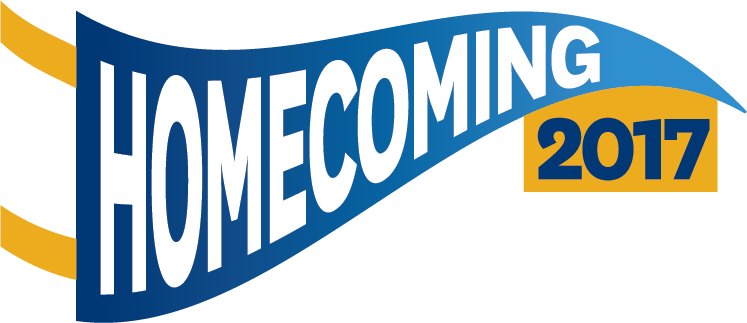 World Literature and Composition (CP)September 4-8, 2017Monday 4No School: Labor DayTuesday 5*Check op-ed planning sheet*1. Independent reading.2. Discuss op-ed rubric.3. Op-ed outline.HW: Complete required portions of outline.Wednesday 61. Independent reading.2. Op-ed outline.HW: Finish outlining your op-ed.Thursday 71. On-demand opinion-editorial assignment.Friday 81. Independent reading.2. Pre-assessment for RL.10.1 (citing text evidence); RL.10.3 (complex characters); RL.10.4 (impact of word choice).